Valencia College – General Biology I - BSC 1010C  CRN 20860 Spring 2022 Course SyllabusCredit hours: 		4 Contact hours: 	6 (3 lecture, 3 Laboratory)Instructor:		Professor AhmedPhone:		407-582-1407Email:			mahmed20@valenciacollege.eduOffice hours:	Canvas inboxMeeting times:                    Lecture: online                                              Lab: onlineLecture Textbook:    Required: Please choose ONE of the following Textbook ISBN choices.Campbell Biology Vol 1 Code W/Text (18 Mo Access) 12th Edition. ISBN 9780137351824Campbell Biology Vol 1 Text W/Mastering 12th Edition. ISBN 9780137351916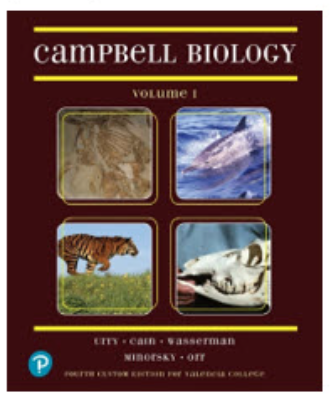 Lab Manual:	Required: Purchase lab access.                        McGraw-Hill, (2021) Connect Access Code Biology Virtual Labs.                          ISBN: 9781264349739Respondus Lockdown Browser will be required for all exams and quizzes in the courseCourse Description: Introduction to fundamental biological principles emphasizing common attributes of all living organisms. Unifying concepts include chemical structure of living matter, structure and function of the cell, specialized cells, major metabolic functions, control systems, reproduction, genetics, evolution and ecology. It is prerequisite for advanced biology courses.Specific Course Goals: To understand and apply the basic principles and concepts of modern-day biology.  Develop critical thinking skills necessary to communicate biological concepts with accuracy and detail.Special Accommodations: Students with disabilities who qualify for academic accommodations must provide a letter from the Office of Students with Disabilities (OSD) and discuss specific needs with the professor during the first week of classes.  The Office of Students with Disabilities determines accommodations based on appropriate documentation of disabilities (West Campus SSB 102, ext. 1523).Academic Honesty: All work submitted by students is expected to be the result of individual effort. Any student caught cheating on an exam, copying homework or plagiarizing – using someone else’s words or thoughts without giving credit – will be treated according to Valencia’s policy on academic honesty.  Engaging in acts of academic dishonesty will result in penalties ranging from a zero grade on the assignment, quiz, lecture test, to failure of the course and expulsion from the college.Classroom Conduct: Valencia is dedicated not only to the advancement of knowledge and learning but also to the development of responsible personal and social conduct. As a registered student, you assume the responsibility for conducting yourself in a manner that contributes positively to Valencia’s learning community and that does not impair, interfere with, or obstruct the orderly conduct, processes, and functions of the college as described in the Student Code of Conduct.Attendance: This is an online course, available 24/7, managed through Canvas. You must have access to the Internet (available on all Valencia campuses) to complete the course requirements. Your online attendance will be checked each week based on your participation in the course and submission of coursework. In the event of an extended absence, you should contact me via email or phone as soon as possible to indicate the reason. If you do not access the course website or contact me letting me know of your absence for a period of seven consecutive days, you will be contacted and if there is no communication within 48 hours, you will be withdrawn from the course up until the withdraw deadline. After the withdraw deadline, students with an absence of more than 7 days will receive the final grade that is earned according to the course grading policy.Withdrawal: Per Valencia Policy 4-07 a student who withdraws from class before the withdrawal deadline March 25, 2022, will receive a grade of “W.”  It is the responsibility of students to withdraw themselves before the withdrawal deadline. A student is not permitted to withdraw from this class after the withdrawal deadline; if you remain in the class after the withdrawal deadline, you can only receive a grade of A, B, C, D, F. Any student who withdraws from a class during a third or subsequent attempt in the same course will be assigned a grade of “F.”Withdrawal/Drop:	January 18, 2022, is the Drop/100% Refund deadline                                    	March 25, 2022, is the withdrawal deadline for a W “grade”Valencia Student Core Competencies: Think: clearly, critically and creatively, analyze, synthesize, integrate and evaluate (lectures and examinations).Value: make reasoned value judgments and responsible commitments (laboratory classes).Communicate: with different audiences and using varied means (group work, written assignments and lab reports).Act: purposefully, reflectively and responsibly (laboratory classes).Course Evaluation : 	Lecture Tests--——————————————————————--250 pts.			Quizzes ————————————————————————— 120 pts.			Mastering Biology HW ———————————————————160 pts. Scientific Paper————————————————-——————15 pts. Lab Exams———————————————————————— 80 pts. Lab Reports ———————————————————————--120 pts.Learning Activities————————————————————---110 pts.			Learning Outcomes HW———————————————————150 pts.			Lecture Final Exam—————————————————————100 pts.                                       Required Attendance Activities—————————————---——----5 pts.			Discussions———————————————————————--—10 ptsTOTAL POINTS POSSIBLE …………………...….……….………...1120 pts.Grade Calculation Formula:  Add the total number of points from all your tests, quizzes, etc. and then divide by 1125 cumulative points in the course. Refer to grading scale below.Grading Scale:	A = 90% – 100%	            D = 60% – 69.9%B = 80% – 89.9%		 F = 0% – 59.9%C = 70% - 79.9%MAKE-UP POLICY*: No makeups for Lecture Tests and Lecture Quizzes No makeups for Lab Exams, and Final Lecture Exam:Full-score makeups are given ONLY if written documentation is provided to the professor.In such a case you MUST contact the professor by email no later than the day of the test/quiz to notify the professor of your absence and your desire to makeup the test/quiz; otherwise, you forfeit your right to a makeup; and if for ANY reason you miss the scheduled makeup, you will not be given another makeup chance.  Documentation = official written documentation of hospitalization, court summons, or police report. *Exception:  If you notify the professor via email during the FIRST week of classes that you will be missing class on a specific date due to an unavoidable emergency, I will allow you a “maximum point” makeup without documentation, for a lecture test/quiz should you be absent when a lecture test/quiz is given (this does NOT apply for the Final lecture Exam). NOTE: Failure to take the Final Exam at the end of the semester will result in an “F” grade in the course.The Reading Assignments from Mastering Biology New Design must be completed on time online on the designated due dates (check CANVAS). The Scientific Paper Assignment must be submitted by due date designated in Canvas.  Five points will be deducted for each day late.Lecture Schedule         Date                                    Textbook Material/Assessments                                                                                Jan 10-Jan 15                Chapter 1: Study of Life                                                Jan 10-Jan 15                Chapter 2:  The Chemical Context of Life                                      Quiz #1 (ch. 1,2) Jan 19Jan 17-Jan 22                Chapter 3:  Water and the Fitness of the EnvironmentJan 17-Jan 22               Chapter 4:  Carbon and the Molecular Diversity of Life                                      Quiz #2 (ch. 3,4) Jan 26                                      Test #1 (ch.1, 2, 3, 4) Feb 4Jan 24-Jan 29               Chapter 5:  The Structure and Function of MacromoleculesJan 31-Feb 5                Chapter 6:  A Tour of the Cell                                      Quiz #3 (ch. 5,6) Feb 9Feb 7- Feb 12               Chapter 7:  Membrane Structure and Function                                      Test #2 (ch. 5, 6, 7) Feb 18Feb 14-Feb 19               Chapter 8:  An Introduction to MetabolismFeb 21-Feb 26               Chapter 9:  Cellular Respiration: Harvesting Chemical Energy                                      Quiz #4 (ch. 8,9) Mar 2Feb 28-Mar 5                Chapter 10:  Photosynthesis                                      Test #3 (ch. 8, 9, 10) Mar 18			  Mar 14-Mar 19              Chapter 12:  The Cell Cycle                                      Quiz #5 (ch. 12) Mar 23Mar 21-Mar 26              Chapter 13:  Meiosis and Sexual Life Cycles                                       Test #4 (ch. 12, 13) April 1Mar 28-Apr 1                 Chapter 16:  The Molecular Basis of InheritanceApr 4-Apr 9                    Chapter 17:  From Gene to Protein                                       Quiz #6 (ch. 16) Apr 6                                       Test #5 (ch. 16, 17) Apr 15Apr 11-Apr 16                Chapter 14:  Mendel and the Gene IdeaApr 18-Apr 23                Chapter 15:  The Chromosomal Basis of InheritanceFinal Exam (comprehensive): Monday April 25, 2022                                                To Access the Lecture Power Points (Textbook Chapters)1.	From the Valencia home page, click “Faculty and Staff”2.	Under Faculty Resources, click “Faculty Websites”3.	Click “Faculty Front Door Only”			4.	Click “Ahmed”5.	Click “Course Materials”			6.	Under Course Materials click on Content, then follow the appropriate links 	Lab ScheduleTips to Help You Do Well in this Course- Be absolutely serious and dedicated.- Come to EVERY laboratory meeting; and come prepared.- See the instructor whenever you have questions/concerns.- Study the material presented online/laboratory.- Don’t cram for tests.  Ideally, you should study the material at least 2 or 3 times before        taking the test.- Study hard first by yourself, then when you feel that you could take the test and do reasonably well, study with one or two other classmates who have also studied hard.-Record all of your grades in the table on this syllabus*Disclaimer:  Changes in the course syllabus and grading policy may be made at any time during the term at the discretion of the professor.BSC 1010C – Biology Spring 2022Week of:ExperimentsJanuary 10Lab SafetyJanuary 10Applying the Scientific MethodJanuary 17MicroscopyJanuary 24Osmosis: Movement of Water Across a Selectively Permeable MembraneJanuary 31Osmosis: Tonicity in Red Blood CellsFebruary 7Diffusion Across a Selectively Permeable MembraneFebruary 14Diffusion: Effect of Concentration on Rate of Diffusion in Semi-SolidFebruary 21Lab Mid-term Exam Feb 23February 28EnzymesMar 14Cell RespirationMar 21Photosynthesis: Carbon Dioxide Up-TakeMar 21Photosynthesis: Photosynthetic PigmentsMar 28Human Genetics: Chromosomal InheritanceApril 4Mendel Genetics: Monohybrid CrossApril 4Mendel Genetics: Dihybrid CrossApril 11Human Genetics: Genetic InheritanceApril 18Lab Final Exam Apr 20Graded Assignments          YOUR                POINTSTOTAL POINTS POSSIBLELECTURE TEST #150LECTURE TEST #250LECTURE TEST #350LECTURE TEST #450LECTURE TEST #550LECTURE FINAL EXAM100LECTURE QUIZ #120LECTURE QUIZ #220LECTURE QUIZ #320LECTURE QUIZ #420LECTURE QUIZ #520LECTURE QUIZ #620Midterm LAB EXAM40Final LAB EXAM40LAB REPORT #’s:1   2      3      4      5      6      7      8      9     1011    12   13   14   15    120Scientific Paper Assignment15Mastering Biology New DesignReading Assignments160Required Attendance Activity5Learning Outcome HW150Learning Activities110Discussions10TOTAL POINTS1120